11صفحه:صفحه: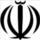 بسمه تعالیبسمه تعالیبسمه تعالی1395/12/06 1395/12/06 تاریخ امتحان:تاریخ امتحان:نام درس: مطالعلات اجتماعی نام درس: مطالعلات اجتماعی نام درس: مطالعلات اجتماعی نام درس: مطالعلات اجتماعی نام درس: مطالعلات اجتماعی 1395/12/06 1395/12/06 تاریخ امتحان:تاریخ امتحان:وزارت آموزش و پرورش جمهوری اسلامی ایرانوزارت آموزش و پرورش جمهوری اسلامی ایرانوزارت آموزش و پرورش جمهوری اسلامی ایراننام درس: مطالعلات اجتماعی نام درس: مطالعلات اجتماعی نام درس: مطالعلات اجتماعی نام درس: مطالعلات اجتماعی نام درس: مطالعلات اجتماعی 07:3007:30ساعت امتحان:ساعت امتحان:وزارت آموزش و پرورش جمهوری اسلامی ایرانوزارت آموزش و پرورش جمهوری اسلامی ایرانوزارت آموزش و پرورش جمهوری اسلامی ایراننام ونام خانوادگی:نام ونام خانوادگی:نام ونام خانوادگی:نام ونام خانوادگی:40 دقیقه40 دقیقهمدت امتحان:مدت امتحان:ناحیه 4 مشهد مقدس ناحیه 4 مشهد مقدس ناحیه 4 مشهد مقدس ناحیه 4 مشهد مقدس ناحیه 4 مشهد مقدس رشته: متوسطه اول رشته: متوسطه اول رشته: متوسطه اول رشته: متوسطه اول رشته: متوسطه اول رشته: متوسطه اول اقای احمد عباسپور اقای احمد عباسپور دبیر مربوطه:دبیر مربوطه:دبیرستان غیر دولتی پیام غدیر دبیرستان غیر دولتی پیام غدیر دبیرستان غیر دولتی پیام غدیر دبیرستان غیر دولتی پیام غدیر دبیرستان غیر دولتی پیام غدیر پایه: هشتم پایه: هشتم پایه: هشتم پایه: هشتم پایه: هشتم پایه: هشتم بارمبارمسوالاتسوالاتسوالاتسوالاتسوالاتسوالاتسوالاتسوالاتسوالاتسوالاتسوالاتسوالاتسوالاتسوالاتردیفردیف11محمود غزنوی چگونه به حکومت رسید ؟محمود غزنوی چگونه به حکومت رسید ؟محمود غزنوی چگونه به حکومت رسید ؟محمود غزنوی چگونه به حکومت رسید ؟محمود غزنوی چگونه به حکومت رسید ؟محمود غزنوی چگونه به حکومت رسید ؟محمود غزنوی چگونه به حکومت رسید ؟محمود غزنوی چگونه به حکومت رسید ؟محمود غزنوی چگونه به حکومت رسید ؟محمود غزنوی چگونه به حکومت رسید ؟محمود غزنوی چگونه به حکومت رسید ؟محمود غزنوی چگونه به حکومت رسید ؟محمود غزنوی چگونه به حکومت رسید ؟محمود غزنوی چگونه به حکومت رسید ؟1111سلجوقیان چه کسانی بودند ؟ سلجوقیان چه کسانی بودند ؟ سلجوقیان چه کسانی بودند ؟ سلجوقیان چه کسانی بودند ؟ سلجوقیان چه کسانی بودند ؟ سلجوقیان چه کسانی بودند ؟ سلجوقیان چه کسانی بودند ؟ سلجوقیان چه کسانی بودند ؟ سلجوقیان چه کسانی بودند ؟ سلجوقیان چه کسانی بودند ؟ سلجوقیان چه کسانی بودند ؟ سلجوقیان چه کسانی بودند ؟ سلجوقیان چه کسانی بودند ؟ سلجوقیان چه کسانی بودند ؟ 2211طغرل که بود ؟ طغرل که بود ؟ طغرل که بود ؟ طغرل که بود ؟ طغرل که بود ؟ طغرل که بود ؟ طغرل که بود ؟ طغرل که بود ؟ طغرل که بود ؟ طغرل که بود ؟ طغرل که بود ؟ طغرل که بود ؟ طغرل که بود ؟ طغرل که بود ؟ 3311پرا پایه های حکومت خوارزمشاهیان چندان محکم نبود ؟ پرا پایه های حکومت خوارزمشاهیان چندان محکم نبود ؟ پرا پایه های حکومت خوارزمشاهیان چندان محکم نبود ؟ پرا پایه های حکومت خوارزمشاهیان چندان محکم نبود ؟ پرا پایه های حکومت خوارزمشاهیان چندان محکم نبود ؟ پرا پایه های حکومت خوارزمشاهیان چندان محکم نبود ؟ پرا پایه های حکومت خوارزمشاهیان چندان محکم نبود ؟ پرا پایه های حکومت خوارزمشاهیان چندان محکم نبود ؟ پرا پایه های حکومت خوارزمشاهیان چندان محکم نبود ؟ پرا پایه های حکومت خوارزمشاهیان چندان محکم نبود ؟ پرا پایه های حکومت خوارزمشاهیان چندان محکم نبود ؟ پرا پایه های حکومت خوارزمشاهیان چندان محکم نبود ؟ پرا پایه های حکومت خوارزمشاهیان چندان محکم نبود ؟ پرا پایه های حکومت خوارزمشاهیان چندان محکم نبود ؟ 4411حکومت سلجوقی قدرت و عظمت خود را چگونه بدست آورد ؟ حکومت سلجوقی قدرت و عظمت خود را چگونه بدست آورد ؟ حکومت سلجوقی قدرت و عظمت خود را چگونه بدست آورد ؟ حکومت سلجوقی قدرت و عظمت خود را چگونه بدست آورد ؟ حکومت سلجوقی قدرت و عظمت خود را چگونه بدست آورد ؟ حکومت سلجوقی قدرت و عظمت خود را چگونه بدست آورد ؟ حکومت سلجوقی قدرت و عظمت خود را چگونه بدست آورد ؟ حکومت سلجوقی قدرت و عظمت خود را چگونه بدست آورد ؟ حکومت سلجوقی قدرت و عظمت خود را چگونه بدست آورد ؟ حکومت سلجوقی قدرت و عظمت خود را چگونه بدست آورد ؟ حکومت سلجوقی قدرت و عظمت خود را چگونه بدست آورد ؟ حکومت سلجوقی قدرت و عظمت خود را چگونه بدست آورد ؟ حکومت سلجوقی قدرت و عظمت خود را چگونه بدست آورد ؟ حکومت سلجوقی قدرت و عظمت خود را چگونه بدست آورد ؟ 5511خواجه نظام الملک که بود ؟ خواجه نظام الملک که بود ؟ خواجه نظام الملک که بود ؟ خواجه نظام الملک که بود ؟ خواجه نظام الملک که بود ؟ خواجه نظام الملک که بود ؟ خواجه نظام الملک که بود ؟ خواجه نظام الملک که بود ؟ خواجه نظام الملک که بود ؟ خواجه نظام الملک که بود ؟ خواجه نظام الملک که بود ؟ خواجه نظام الملک که بود ؟ خواجه نظام الملک که بود ؟ خواجه نظام الملک که بود ؟ 6611دوره سلجوقیان از چه نظر در تاریخ ایران از دوره های برجسته محسوب می شد ؟ دوره سلجوقیان از چه نظر در تاریخ ایران از دوره های برجسته محسوب می شد ؟ دوره سلجوقیان از چه نظر در تاریخ ایران از دوره های برجسته محسوب می شد ؟ دوره سلجوقیان از چه نظر در تاریخ ایران از دوره های برجسته محسوب می شد ؟ دوره سلجوقیان از چه نظر در تاریخ ایران از دوره های برجسته محسوب می شد ؟ دوره سلجوقیان از چه نظر در تاریخ ایران از دوره های برجسته محسوب می شد ؟ دوره سلجوقیان از چه نظر در تاریخ ایران از دوره های برجسته محسوب می شد ؟ دوره سلجوقیان از چه نظر در تاریخ ایران از دوره های برجسته محسوب می شد ؟ دوره سلجوقیان از چه نظر در تاریخ ایران از دوره های برجسته محسوب می شد ؟ دوره سلجوقیان از چه نظر در تاریخ ایران از دوره های برجسته محسوب می شد ؟ دوره سلجوقیان از چه نظر در تاریخ ایران از دوره های برجسته محسوب می شد ؟ دوره سلجوقیان از چه نظر در تاریخ ایران از دوره های برجسته محسوب می شد ؟ دوره سلجوقیان از چه نظر در تاریخ ایران از دوره های برجسته محسوب می شد ؟ دوره سلجوقیان از چه نظر در تاریخ ایران از دوره های برجسته محسوب می شد ؟ 7711چه عاملی موجب رواج زبان فارسی در هندوستان شد ؟چه عاملی موجب رواج زبان فارسی در هندوستان شد ؟چه عاملی موجب رواج زبان فارسی در هندوستان شد ؟چه عاملی موجب رواج زبان فارسی در هندوستان شد ؟چه عاملی موجب رواج زبان فارسی در هندوستان شد ؟چه عاملی موجب رواج زبان فارسی در هندوستان شد ؟چه عاملی موجب رواج زبان فارسی در هندوستان شد ؟چه عاملی موجب رواج زبان فارسی در هندوستان شد ؟چه عاملی موجب رواج زبان فارسی در هندوستان شد ؟چه عاملی موجب رواج زبان فارسی در هندوستان شد ؟چه عاملی موجب رواج زبان فارسی در هندوستان شد ؟چه عاملی موجب رواج زبان فارسی در هندوستان شد ؟چه عاملی موجب رواج زبان فارسی در هندوستان شد ؟چه عاملی موجب رواج زبان فارسی در هندوستان شد ؟8811مغولان از چه اقوامی بودند ؟ و در کجا زندگی می کردند ؟ مغولان از چه اقوامی بودند ؟ و در کجا زندگی می کردند ؟ مغولان از چه اقوامی بودند ؟ و در کجا زندگی می کردند ؟ مغولان از چه اقوامی بودند ؟ و در کجا زندگی می کردند ؟ مغولان از چه اقوامی بودند ؟ و در کجا زندگی می کردند ؟ مغولان از چه اقوامی بودند ؟ و در کجا زندگی می کردند ؟ مغولان از چه اقوامی بودند ؟ و در کجا زندگی می کردند ؟ مغولان از چه اقوامی بودند ؟ و در کجا زندگی می کردند ؟ مغولان از چه اقوامی بودند ؟ و در کجا زندگی می کردند ؟ مغولان از چه اقوامی بودند ؟ و در کجا زندگی می کردند ؟ مغولان از چه اقوامی بودند ؟ و در کجا زندگی می کردند ؟ مغولان از چه اقوامی بودند ؟ و در کجا زندگی می کردند ؟ مغولان از چه اقوامی بودند ؟ و در کجا زندگی می کردند ؟ مغولان از چه اقوامی بودند ؟ و در کجا زندگی می کردند ؟ 9911چنگیز که بود و چه کرد ؟چنگیز که بود و چه کرد ؟چنگیز که بود و چه کرد ؟چنگیز که بود و چه کرد ؟چنگیز که بود و چه کرد ؟چنگیز که بود و چه کرد ؟چنگیز که بود و چه کرد ؟چنگیز که بود و چه کرد ؟چنگیز که بود و چه کرد ؟چنگیز که بود و چه کرد ؟چنگیز که بود و چه کرد ؟چنگیز که بود و چه کرد ؟چنگیز که بود و چه کرد ؟چنگیز که بود و چه کرد ؟101011هلاکوخان که بود و دو اقدام اورا بنویسید .هلاکوخان که بود و دو اقدام اورا بنویسید .هلاکوخان که بود و دو اقدام اورا بنویسید .هلاکوخان که بود و دو اقدام اورا بنویسید .هلاکوخان که بود و دو اقدام اورا بنویسید .هلاکوخان که بود و دو اقدام اورا بنویسید .هلاکوخان که بود و دو اقدام اورا بنویسید .هلاکوخان که بود و دو اقدام اورا بنویسید .هلاکوخان که بود و دو اقدام اورا بنویسید .هلاکوخان که بود و دو اقدام اورا بنویسید .هلاکوخان که بود و دو اقدام اورا بنویسید .هلاکوخان که بود و دو اقدام اورا بنویسید .هلاکوخان که بود و دو اقدام اورا بنویسید .هلاکوخان که بود و دو اقدام اورا بنویسید .111111قیام سربداران از کجا آغاز شد ؟ قیام سربداران از کجا آغاز شد ؟ قیام سربداران از کجا آغاز شد ؟ قیام سربداران از کجا آغاز شد ؟ قیام سربداران از کجا آغاز شد ؟ قیام سربداران از کجا آغاز شد ؟ قیام سربداران از کجا آغاز شد ؟ قیام سربداران از کجا آغاز شد ؟ قیام سربداران از کجا آغاز شد ؟ قیام سربداران از کجا آغاز شد ؟ قیام سربداران از کجا آغاز شد ؟ قیام سربداران از کجا آغاز شد ؟ قیام سربداران از کجا آغاز شد ؟ قیام سربداران از کجا آغاز شد ؟ 121211خواجه نصیر الدین طوسی که بود ؟ خواجه نصیر الدین طوسی که بود ؟ خواجه نصیر الدین طوسی که بود ؟ خواجه نصیر الدین طوسی که بود ؟ خواجه نصیر الدین طوسی که بود ؟ خواجه نصیر الدین طوسی که بود ؟ خواجه نصیر الدین طوسی که بود ؟ خواجه نصیر الدین طوسی که بود ؟ خواجه نصیر الدین طوسی که بود ؟ خواجه نصیر الدین طوسی که بود ؟ خواجه نصیر الدین طوسی که بود ؟ خواجه نصیر الدین طوسی که بود ؟ خواجه نصیر الدین طوسی که بود ؟ خواجه نصیر الدین طوسی که بود ؟ 13131.51.5بنای ربع رشیدی به همت چه کسی و چگونه و در کجا تاسیس شد ؟ بنای ربع رشیدی به همت چه کسی و چگونه و در کجا تاسیس شد ؟ بنای ربع رشیدی به همت چه کسی و چگونه و در کجا تاسیس شد ؟ بنای ربع رشیدی به همت چه کسی و چگونه و در کجا تاسیس شد ؟ بنای ربع رشیدی به همت چه کسی و چگونه و در کجا تاسیس شد ؟ بنای ربع رشیدی به همت چه کسی و چگونه و در کجا تاسیس شد ؟ بنای ربع رشیدی به همت چه کسی و چگونه و در کجا تاسیس شد ؟ بنای ربع رشیدی به همت چه کسی و چگونه و در کجا تاسیس شد ؟ بنای ربع رشیدی به همت چه کسی و چگونه و در کجا تاسیس شد ؟ بنای ربع رشیدی به همت چه کسی و چگونه و در کجا تاسیس شد ؟ بنای ربع رشیدی به همت چه کسی و چگونه و در کجا تاسیس شد ؟ بنای ربع رشیدی به همت چه کسی و چگونه و در کجا تاسیس شد ؟ بنای ربع رشیدی به همت چه کسی و چگونه و در کجا تاسیس شد ؟ بنای ربع رشیدی به همت چه کسی و چگونه و در کجا تاسیس شد ؟ 14140.50.5گوهرشاد که بود ؟ گوهرشاد که بود ؟ گوهرشاد که بود ؟ گوهرشاد که بود ؟ گوهرشاد که بود ؟ گوهرشاد که بود ؟ گوهرشاد که بود ؟ گوهرشاد که بود ؟ گوهرشاد که بود ؟ گوهرشاد که بود ؟ گوهرشاد که بود ؟ گوهرشاد که بود ؟ گوهرشاد که بود ؟ گوهرشاد که بود ؟ 151511دلتا را تعریف کنید .دلتا را تعریف کنید .دلتا را تعریف کنید .دلتا را تعریف کنید .دلتا را تعریف کنید .دلتا را تعریف کنید .دلتا را تعریف کنید .دلتا را تعریف کنید .دلتا را تعریف کنید .دلتا را تعریف کنید .دلتا را تعریف کنید .دلتا را تعریف کنید .دلتا را تعریف کنید .دلتا را تعریف کنید .161611سه مجمع الجزایر آتش فشان آسیا را نام ببرید .سه مجمع الجزایر آتش فشان آسیا را نام ببرید .سه مجمع الجزایر آتش فشان آسیا را نام ببرید .سه مجمع الجزایر آتش فشان آسیا را نام ببرید .سه مجمع الجزایر آتش فشان آسیا را نام ببرید .سه مجمع الجزایر آتش فشان آسیا را نام ببرید .سه مجمع الجزایر آتش فشان آسیا را نام ببرید .سه مجمع الجزایر آتش فشان آسیا را نام ببرید .سه مجمع الجزایر آتش فشان آسیا را نام ببرید .سه مجمع الجزایر آتش فشان آسیا را نام ببرید .سه مجمع الجزایر آتش فشان آسیا را نام ببرید .سه مجمع الجزایر آتش فشان آسیا را نام ببرید .سه مجمع الجزایر آتش فشان آسیا را نام ببرید .سه مجمع الجزایر آتش فشان آسیا را نام ببرید .171722صفحه:صفحه:بسمه تعالیبسمه تعالیبسمه تعالی1395/12/061395/12/06تاریخ امتحان:تاریخ امتحان:نام درس: مطالعلات اجتماعی نام درس: مطالعلات اجتماعی نام درس: مطالعلات اجتماعی نام درس: مطالعلات اجتماعی نام درس: مطالعلات اجتماعی 1395/12/061395/12/06تاریخ امتحان:تاریخ امتحان:وزارت آموزش و پرورش جمهوری اسلامی ایرانوزارت آموزش و پرورش جمهوری اسلامی ایرانوزارت آموزش و پرورش جمهوری اسلامی ایراننام درس: مطالعلات اجتماعی نام درس: مطالعلات اجتماعی نام درس: مطالعلات اجتماعی نام درس: مطالعلات اجتماعی نام درس: مطالعلات اجتماعی 07:3007:30ساعت امتحان:ساعت امتحان:وزارت آموزش و پرورش جمهوری اسلامی ایرانوزارت آموزش و پرورش جمهوری اسلامی ایرانوزارت آموزش و پرورش جمهوری اسلامی ایراننام ونام خانوادگی:نام ونام خانوادگی:نام ونام خانوادگی:نام ونام خانوادگی:40 دقیقه40 دقیقهمدت امتحان:مدت امتحان:ناحیه 4 مشهد مقدس ناحیه 4 مشهد مقدس ناحیه 4 مشهد مقدس ناحیه 4 مشهد مقدس ناحیه 4 مشهد مقدس رشته: متوسطه اول رشته: متوسطه اول رشته: متوسطه اول رشته: متوسطه اول رشته: متوسطه اول رشته: متوسطه اول اقای احمد عباسپور اقای احمد عباسپور دبیر مربوطه:دبیر مربوطه:دبیرستان غیر دولتی پیام غدیر دبیرستان غیر دولتی پیام غدیر دبیرستان غیر دولتی پیام غدیر دبیرستان غیر دولتی پیام غدیر دبیرستان غیر دولتی پیام غدیر پایه: هشتم پایه: هشتم پایه: هشتم پایه: هشتم پایه: هشتم پایه: هشتم بارمبارمسوالاتسوالاتسوالاتسوالاتسوالاتسوالاتسوالاتسوالاتسوالاتسوالاتسوالاتسوالاتسوالاتسوالاتردیفردیف11سرزمین های مجاور در قطب شمال در سیبری چه آب و هوایی دارند ؟ سرزمین های مجاور در قطب شمال در سیبری چه آب و هوایی دارند ؟ سرزمین های مجاور در قطب شمال در سیبری چه آب و هوایی دارند ؟ سرزمین های مجاور در قطب شمال در سیبری چه آب و هوایی دارند ؟ سرزمین های مجاور در قطب شمال در سیبری چه آب و هوایی دارند ؟ سرزمین های مجاور در قطب شمال در سیبری چه آب و هوایی دارند ؟ سرزمین های مجاور در قطب شمال در سیبری چه آب و هوایی دارند ؟ سرزمین های مجاور در قطب شمال در سیبری چه آب و هوایی دارند ؟ سرزمین های مجاور در قطب شمال در سیبری چه آب و هوایی دارند ؟ سرزمین های مجاور در قطب شمال در سیبری چه آب و هوایی دارند ؟ سرزمین های مجاور در قطب شمال در سیبری چه آب و هوایی دارند ؟ سرزمین های مجاور در قطب شمال در سیبری چه آب و هوایی دارند ؟ سرزمین های مجاور در قطب شمال در سیبری چه آب و هوایی دارند ؟ سرزمین های مجاور در قطب شمال در سیبری چه آب و هوایی دارند ؟ 181811وزش دام بادها ، کشور ما را تحت تاثیر خود قرار می دهند ؟وزش دام بادها ، کشور ما را تحت تاثیر خود قرار می دهند ؟وزش دام بادها ، کشور ما را تحت تاثیر خود قرار می دهند ؟وزش دام بادها ، کشور ما را تحت تاثیر خود قرار می دهند ؟وزش دام بادها ، کشور ما را تحت تاثیر خود قرار می دهند ؟وزش دام بادها ، کشور ما را تحت تاثیر خود قرار می دهند ؟وزش دام بادها ، کشور ما را تحت تاثیر خود قرار می دهند ؟وزش دام بادها ، کشور ما را تحت تاثیر خود قرار می دهند ؟وزش دام بادها ، کشور ما را تحت تاثیر خود قرار می دهند ؟وزش دام بادها ، کشور ما را تحت تاثیر خود قرار می دهند ؟وزش دام بادها ، کشور ما را تحت تاثیر خود قرار می دهند ؟وزش دام بادها ، کشور ما را تحت تاثیر خود قرار می دهند ؟وزش دام بادها ، کشور ما را تحت تاثیر خود قرار می دهند ؟وزش دام بادها ، کشور ما را تحت تاثیر خود قرار می دهند ؟191911وسیع ترین قاره جهان چه نام دارد ؟ وسیع ترین قاره جهان چه نام دارد ؟ وسیع ترین قاره جهان چه نام دارد ؟ وسیع ترین قاره جهان چه نام دارد ؟ وسیع ترین قاره جهان چه نام دارد ؟ وسیع ترین قاره جهان چه نام دارد ؟ وسیع ترین قاره جهان چه نام دارد ؟ وسیع ترین قاره جهان چه نام دارد ؟ وسیع ترین قاره جهان چه نام دارد ؟ وسیع ترین قاره جهان چه نام دارد ؟ وسیع ترین قاره جهان چه نام دارد ؟ وسیع ترین قاره جهان چه نام دارد ؟ وسیع ترین قاره جهان چه نام دارد ؟ وسیع ترین قاره جهان چه نام دارد ؟ 202020.020.0جمع بارم:جمع بارم:با آرزوی موفقیت برای شمابا آرزوی موفقیت برای شمابا آرزوی موفقیت برای شمابا آرزوی موفقیت برای شمابا آرزوی موفقیت برای شمابا آرزوی موفقیت برای شمابا آرزوی موفقیت برای شمابا آرزوی موفقیت برای شمابا آرزوی موفقیت برای شمابا آرزوی موفقیت برای شماتعداد سوالات: 20تعداد سوالات: 20تعداد سوالات: 20تعداد سوالات: 20